	Результат: За период деятельности комиссии было проведено 194 заседания, на которых было рассмотрено 632 проекта технических заданий, разработанных заказчиками Кировской области. Информация о деятельности комиссии за период с 2009 по 2019 год*  - нет точных данных об общей начальной (максимальной) цене представленных проектов технических заданий в 2009 годуМатериалы:Постановление Правительства Кировской области от 12.03.2014
№ 252/185 «О комиссии по рассмотрению проектов технических заданий, разработанных заказчиками Кировской области для осуществления закупок товаров, работ, услуг для государственных нужд Кировской области».В 2017 году деятельность комиссии по рассмотрению проектов технических заданий, разработанных заказчиками Кировской области для осуществления закупок товаров, работ, услуг для государственных нужд Кировской области,ГодПроведено заседаний комиссииРассмотрено проектов технических заданийОбщая начальная (максимальная) цена представленных проектов технических заданий, млн. руб.Возвращено проектов технических заданий на доработкуВозвращено проектов технических заданий на доработкуВозвращено проектов технических заданий на доработкуВозвращено проектов технических заданий на доработкуГодПроведено заседаний комиссииРассмотрено проектов технических заданийОбщая начальная (максимальная) цена представленных проектов технических заданий, млн. руб.ВсегоДоработать (разбить техническое задание на несколько лотов, включить/исключить часть технического задания, расширить параметры технических характеристик для увеличения конкуренции)Провести анализ цен по аналогичным закупкам/
дополнительный анализ цен на рынке Снизить цену на объект закупки20091013-*615-20101831702,354211201112373 737,50211-201212401 622,891-1-201318492 746,104211201418634 317,316141201519633 178,162-11201620573 085,27211-201721471 943,0021-1201822763 814,9064-22019241566 868,8014122-была оценена Советом Фонда «Центр стратегичес-ких разработок» и информация о ее деятельности была включена в «Белую книгу закупок» в качестве одной из лучших региональных практик закупок.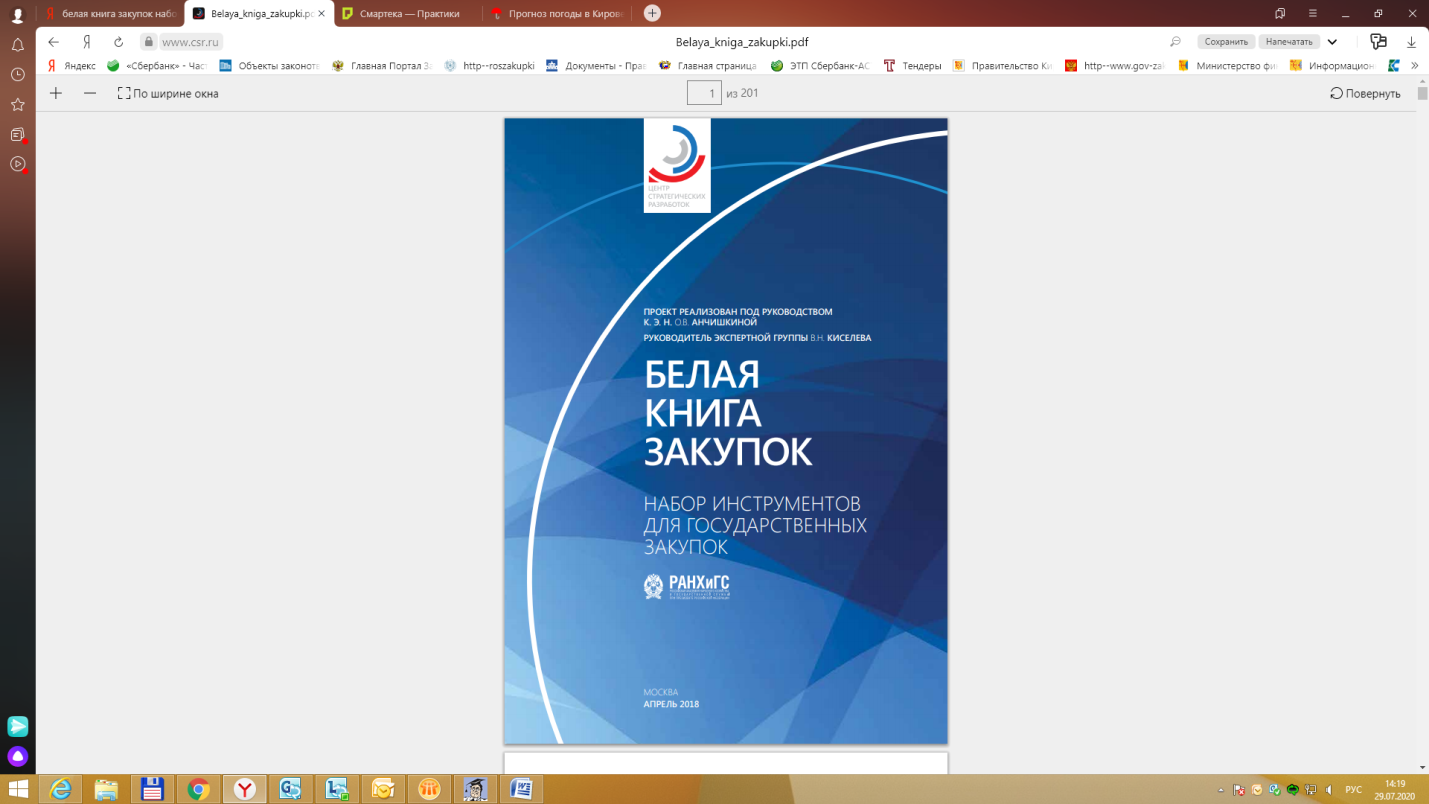 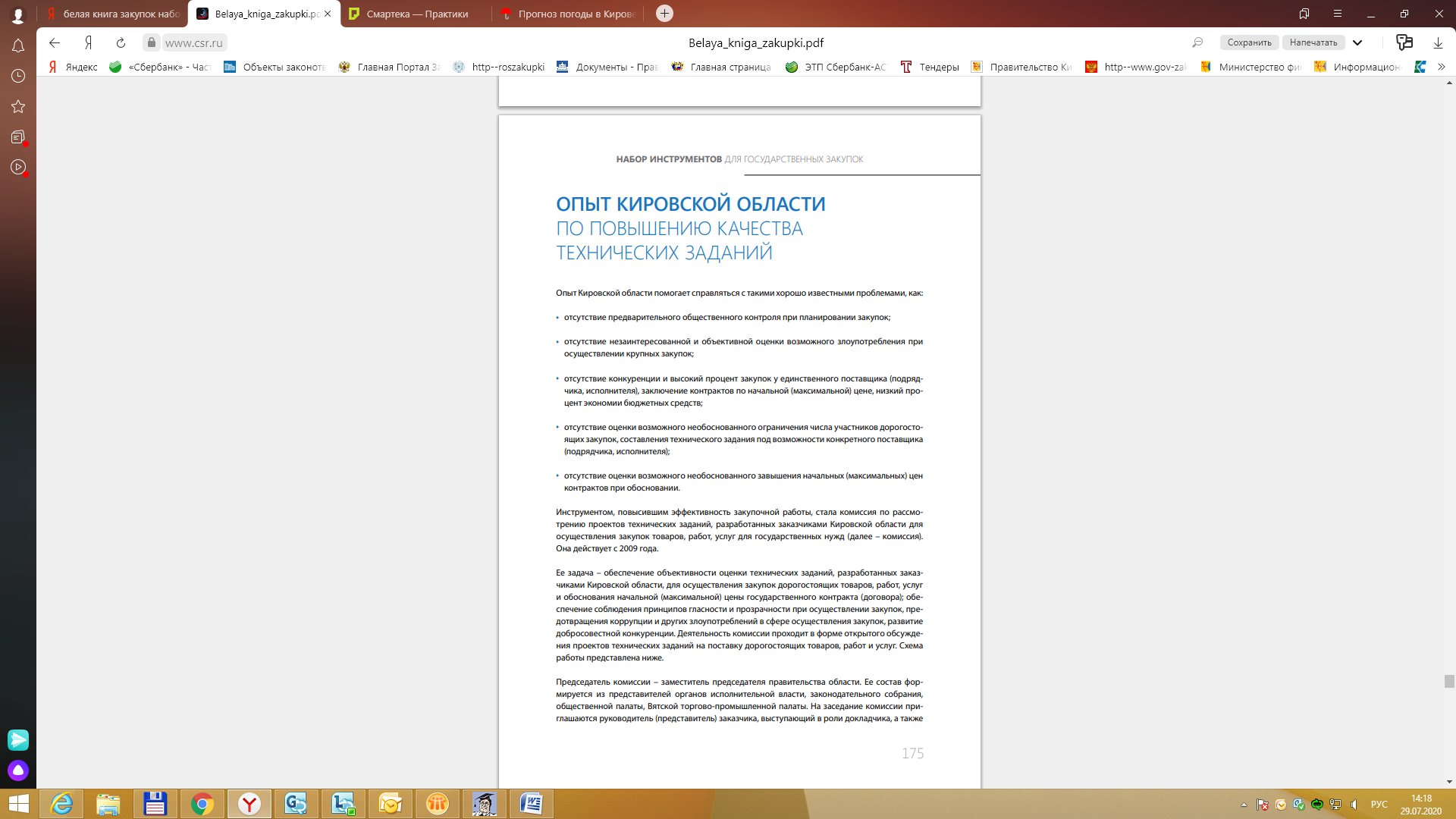 Информация о деятельности комиссии была опубликована в журнале «Госзаказ: управление, размещение, обеспечение» № 51 (январь/март) 2018 в статье Чурина А.А. «Комиссия по рассмотрению проектов технических заданий как инструмент повышения эффектив- ности закупок».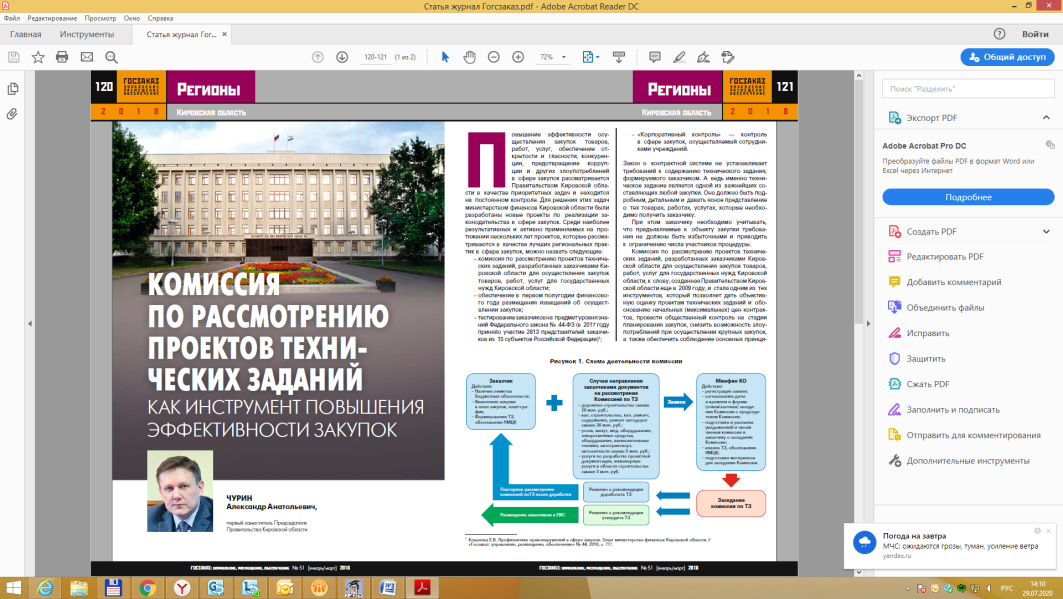 